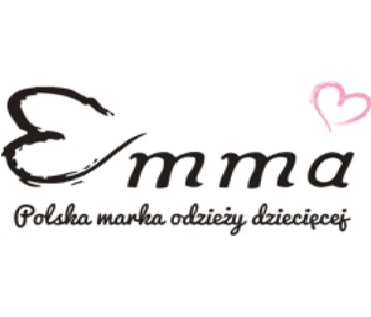 FORMULARZ ZWROTUImię i Nazwisko: …................................................................................................................................Adres zamieszkania: …..........................................................................................................................................................................................................................................................................................E-mail: …...............................................................................................................................................Telefon kontaktowy: …..........................................................................................................................Numer paragonu, data wystawienia: ….................................................................................................Zwracany produkt: ….............................................................................................................................Przyczyna zwrotu (dobrowolnie): ….....................................................................................................................................................................................................................................................................Proszę o zwrot środków na konto o numerze:…............................................................................................................................................................ należące do: ….......................................................................................................................................Oświadczam, że zgodnie z art. 27 ustawy z dnia 30 maj 2014r. O prawach konsumenta (Dz. U. 2014r. Poz. 827) odstępuję od umowy.Towar, który zwracam nie był używany oraz jest w nienaruszonym stanie.                                                                                           …................................................Adres do zwrotu:                                                                                                        Podpis                                                                                            EMMALubelska 2424-220 Niedrzwica Duża